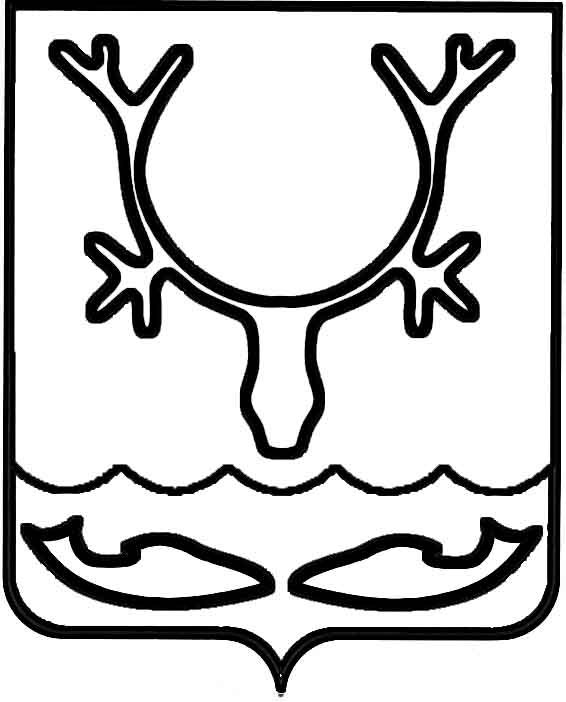 Администрация муниципального образования
"Городской округ "Город Нарьян-Мар"ПОСТАНОВЛЕНИЕО внесении изменения в постановление Администрации муниципального образования "Городской округ "Город Нарьян-Мар" от 03.09.2019 № 838Администрация муниципального образования «Городской округ «Город Нарьян-Мар»П О С Т А Н О В Л Я Е Т:В пункте 1 постановления Администрации муниципального образования "Городской округ "Город Нарьян-Мар" от 03.09.2019 № 838 "О проведении ярмарки на территории муниципального образования "Городской округ "Город Нарьян-Мар" 15 сентября 2019 года" исключить слова "на площади Марад сей". Настоящее постановление вступает в силу со дня его подписания.09.09.2019№861И.о. главы города Нарьян-Мара А.Н. Бережной